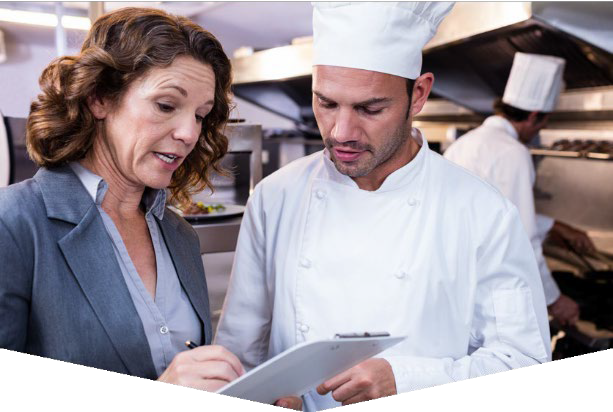 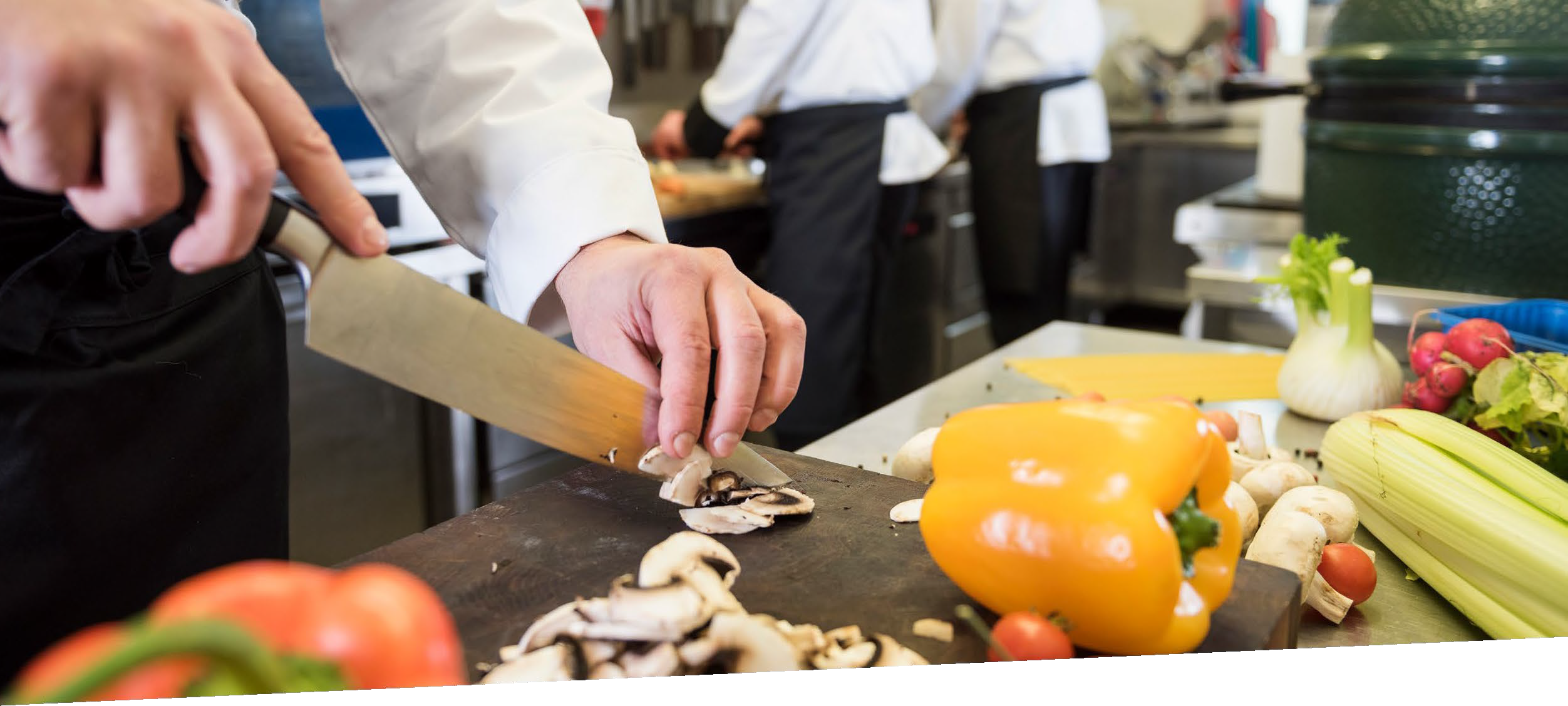 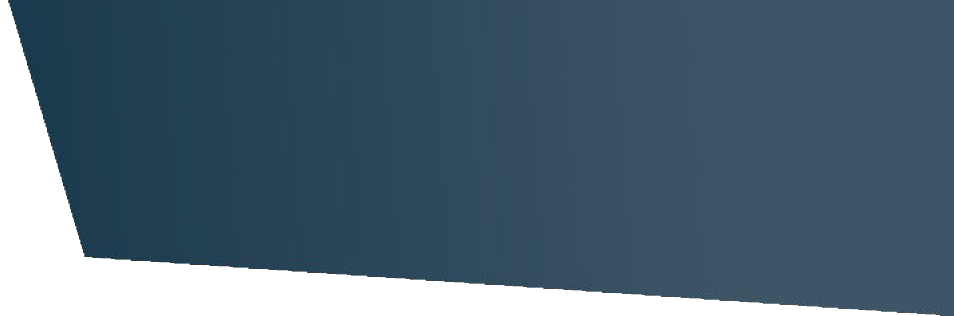 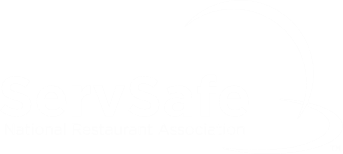 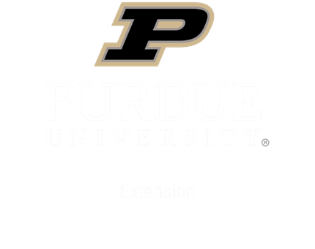 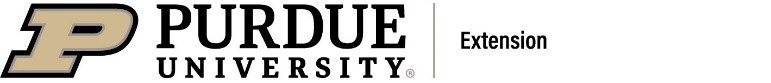 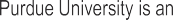 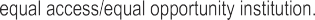 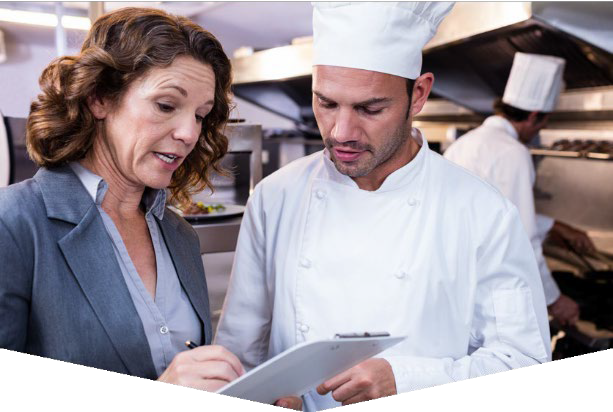 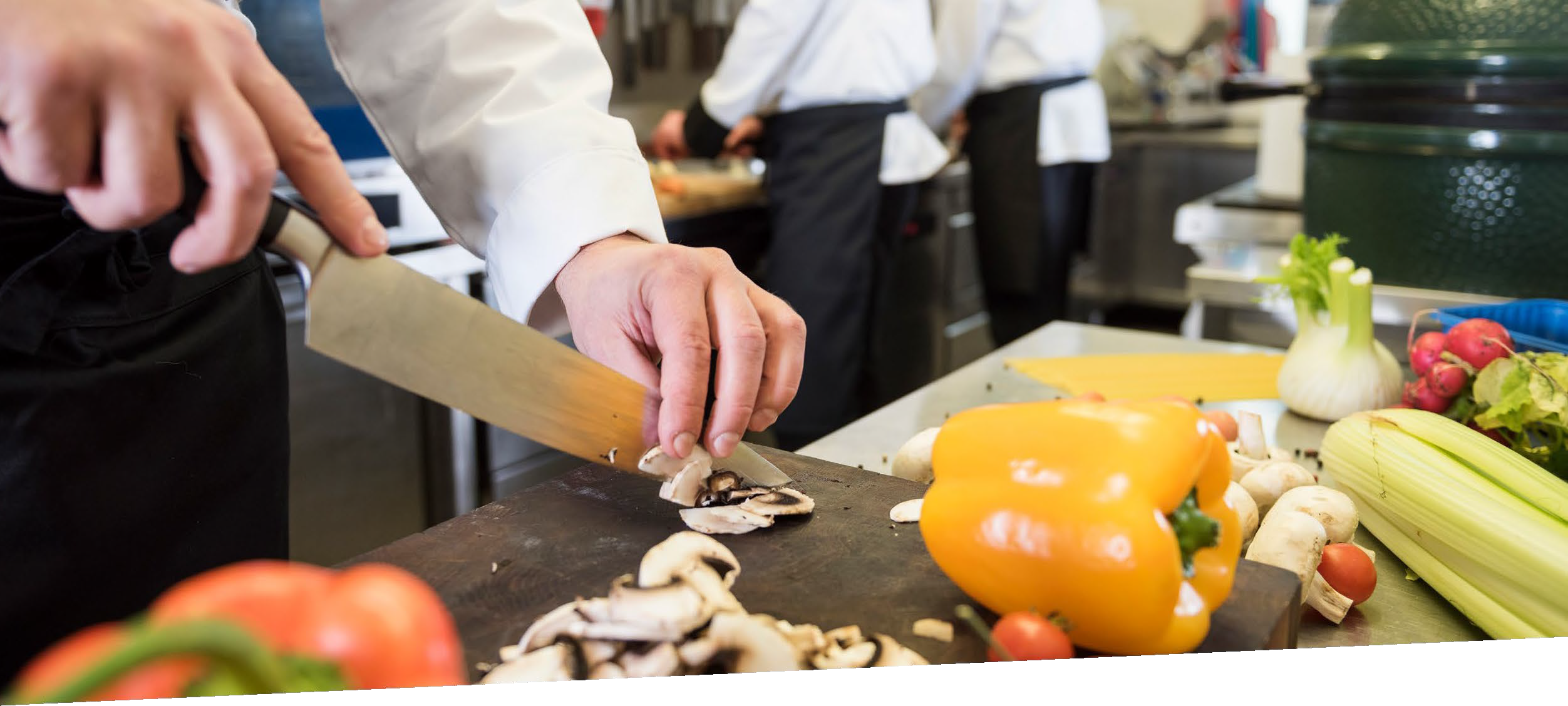 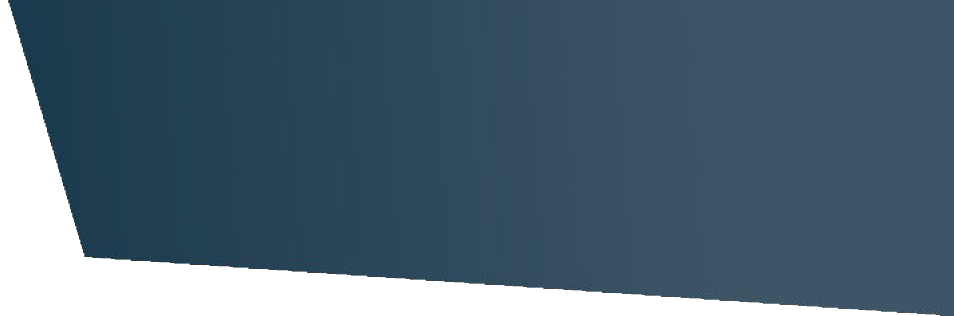 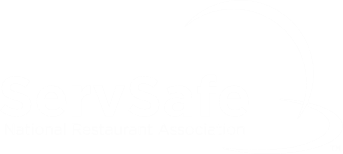 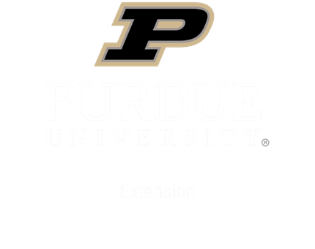 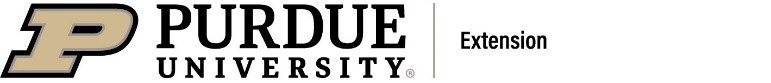 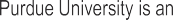 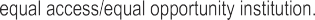 ServSafe Food ManagerDay Class & Examination  ServSafe educates food service workers about food safety.  ServSafe Food Protection Manager is their highest certification.  It satisfies Indiana requirements to become a Certified Food Protection manager and focuses on five aspects:Foodborne microorganisms and allergensPersonal hygienePurchasing, receiving, and storagePreparing, cooking, and servingFacilities, cleaning/sanitation, and managing pestsThe full 1-day training includes a manual and proctored exam. You must score 75 percent or greater to earn the certificate. The certification is valid for five years. . A photo ID with signature is required to take the exam (driver license, state ID, student ID, military ID, employee ID, U.S. green card, or valid passport).  Register at Cvent online: https://cvent.me/WBgMba  For more information call: 812-358-6101 or       Email:  marsh119@purdue.edu                                             Event Date: Thursday, August 18, 2022Event Location: Jackson County Courthouse,  Old Courtroom, 2nd floorAddress: 111 S. Main St. Brownstown, IN 47220Training, Manual & Proctored Exam: $165Manual & Proctored Exam: $115 Proctored Exam: $65 Training w/ Exam: $115Registration Time: 8:00 AM    Training Time 8:30 AM to 3:00 PM  Exam Time: 3:30 PM    County Location: Jackson        Registration Deadline: 08/11/2022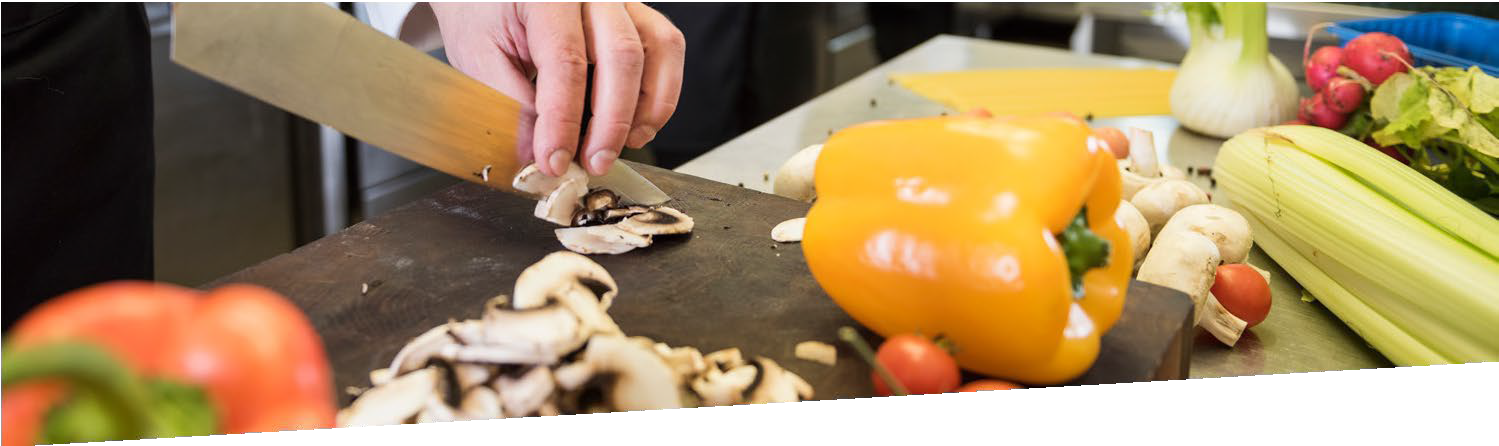 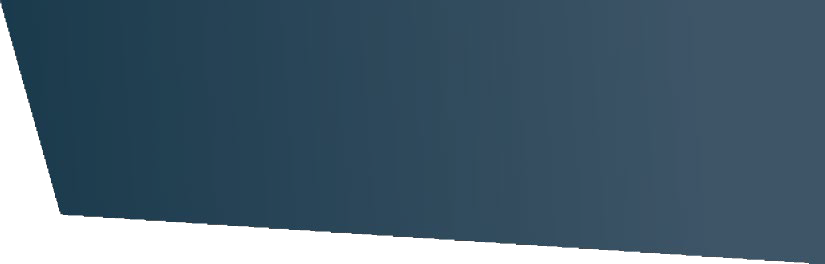 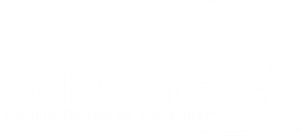 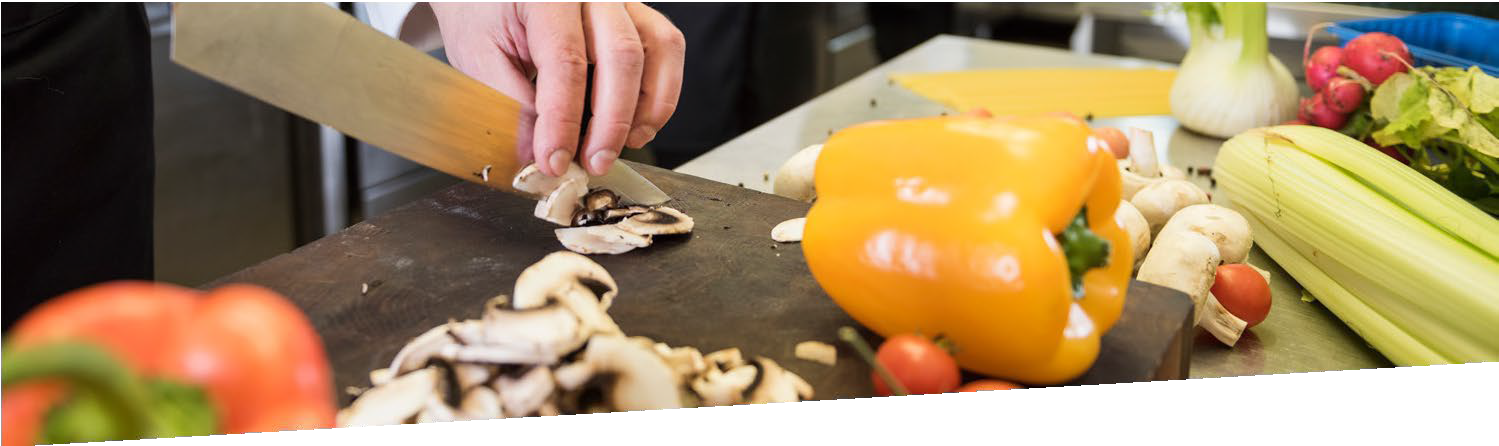 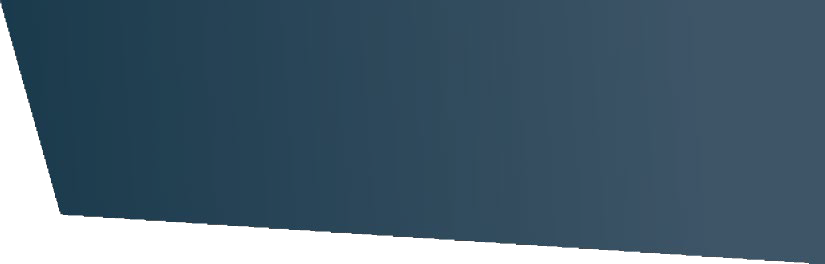 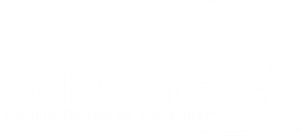 ServSafe Food Manager 1-Day Class & ExaminationCredit Card Payment: Online registration closes five business days prior to training/exam date.Check Payment: The pay-by-check option close 10 business days prior to an event when registering through the online portal. All mail-in registration forms must be received by the deadline date in order for training materials to be shipped and received prior to the training/exam  date. Registrants will not be added to the training roster if the payment is not received by the deadline. Contact the educator directly if you need assistance in paying with a check past the deadline date. A confirmation email will be sent to the attendee once registration is received.Training materials will not be shipped until payment is received: Make checks payable to: Purdue         University Checks must include: Jackson County, Date of training, and Registrants Name.                                           Mail to: Education Store 301 S. 2nd Street     Lafayette, IN 47901Bring to the training or exam: A photo ID with signature is required to take the exam. (e.g., driver’s license, state ID, student ID, military ID, Employee ID, U.S., Green Card, or valid passport) and your training materials if applicable.REGISTRATION FORM: Confirmation will be sent once form is received.Company Name: 	 Contact Name:  	____________________________Attendee Name:  		    Attendee Email:  	 _______________________________________________Phone:	      Address:				 _______________________________________________City:		_________State:	______________ZIP: 	______________________Check here if special accommodations needed (pre-registration required) ________Select Manual language: English _______  Spanish 	 __Select Exam Language: English _______   Spanish_______ Chinese ______ Japanese _____                 French Canadian _____ Korean _______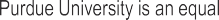 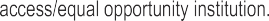 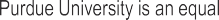 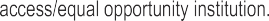 